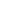 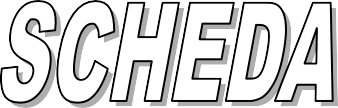 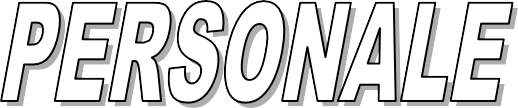 DATI ANAGRAFICI DEL BAMBINOCOGNOME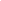 NOME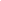 DATA E LUOGO DI NASCITA ……………………………………………….. Gentili genitori,il presente questionario è FACOLTATIVO: vi chiediamo di rispondere ad alcune domande relative ad abitudini e bisogni del vostro bambino/a in quanto queste informazioni ci possono essere utili per favorire l’inserimento e la frequenza scolastica.Vi chiederemo informazioni sull’autonomia personale, sull’alimentazione, sul riposo, quali giochi predilige, sul linguaggio del/la vostro/a bambino/a.Queste informazioni verranno utilizzate esclusivamente all’interno della scuola, saranno conservate presso i nostri archivi e, al termine della frequenza di vostro figlio/a verranno distrutte.Siete intenzionati alla compilazione?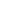 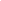 Grazie per la vostra collaborazione.AUTONOMIA PERSONALEIl bambino ha frequentato il nido?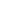 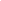 Se si, quale nido ha frequentato? ……………………………………………………… Come ha vissuto l’esperienza?..………………………………………………………………………………………... Rimane spesso con i nonni, la baby-sitter o altre persone adulte?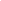 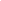 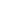 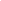 Richiede particolari attenzioni da parte dell’adulto per le proprie esigenze?A quale età ha cominciato a camminare? ……………………………………………... Usa ancora il pannolino? ……………………………………………………………... Va in bagno da solo?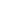 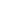 ALIMENTAZIONECom’è il suo rapporto con il cibo? ……………………………………………………. Ci sono cibi che non gradisce?	Quali?........................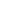 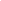 ………………………………………………………………………………………… Presenta specifiche allergie o intolleranze alimentari?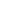 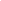 Quali? ………………………………………………………………………………….. Vi sono aspetti riguardanti l’alimentazione o la salute del bambino dei quali ritenete opportuno informare le insegnanti? ………………………………………………………………………………………………………………………………………………RIPOSOE’ abituato a dormire nel pomeriggio?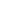 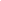 Usa il ciuccio o altri oggetti particolari?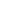 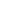 Quali? .…………………………………………………................................................ Abitualmente dorme da solo?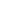 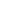 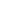 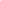 Si addormenta da solo?VITA AFFETTIVA E RELAZIONALEQuali giochi predilige? ……………………………………………………………… Preferisce giocare da solo?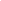 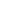 Con chi preferisce giocare, adulti o coetanei? ………………………………………… Preferisce giochi sedentari o di movimento?Come  usa  i  propri  giocattoli?  (li  cura,li  riordina,li  condivide  con  gli  altri)?………………………………………………………………………………………… Quale comportamento dell’adulto risponde meglio ai bisogni affettivi del vostro bambino? ( ad es.: ascolto, contatto fisico, fermezza, spiegazioni dettagliate ecc.)…………………………………………………………………………………………………………………………………………………………………………………… Com’è il suo linguaggio? (sa comunicare verbalmente in modo comprensibile, utilizza	altre	modalità	quali	il	pianto,	la	mimica,	la	gestualità	ecc.)…………………………………………………………………………………………. Lei, ha esigenze particolari rispetto alla data di inserimento?SI il più presto possibileNOALTRO ………………………………………………………………………… Altre annotazioni ( e/o eventuale preferenza di compagno. Tale preferenza può essere presa in considerazione solo se reciproca e comunque valutata dalla commissione.) ……………………………………………………………………………………… 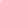 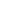 Scelta relativa all’insegnamento della religione cattolica

Recapiti telefonici: …………………………………………………………….. Email…………………………………………………………………………… Data……………	Firma ………………